О публичных слушаниях по проекту решения Совета сельского поселения Юнновский сельсоветмуниципального района  Илишевский район  Республики Башкортостан«О внесении изменений и дополнений в Устав Совета сельского поселения Юнновский сельсовет муниципального района Илишевский район Республики Башкортостан»В соответствии со статьей 28 Федерального закона «Об общих принципах организации местного самоуправления в Российской Федерации»  и статьи 13 Устава муниципального района  Илишевский район Республики Башкортостан, Совет сельского поселения Юнновский сельсовет муниципального района Илишевский район  Республики Башкортостан РЕШИЛ:         	1. Провести публичные слушания по проекту решения Совета сельского поселения Юнновский сельсовет муниципального района Илишевский район  Республики Башкортостан «О внесении изменений и дополнений в Устав Совета сельского поселения Юнновский сельсовет муниципального района Илишевский район Республики Башкортостан» (далее – проект решения Совета) 02 февраля 2022 г. в 15:00 часов в зале заседаний Администрации сельского поселения Юнновский сельсовет муниципального района.         	2. Организацию и проведение публичных слушаний по проекту решения Совета сельского поселения Юнновский сельсовет муниципального района возложить на президиум Совета сельского поселения Юнновский сельсовет муниципального района Илишевский район Республики Башкортостан.        	3. Установить, что письменные предложения жителей сельского поселения Юнновский сельсовет муниципального района Илишевский район  Республики Башкортостан по проекту решения Совета, указанному в пункте 1 настоящего решения, направляются в Совет сельского поселения Юнновский сельсовет муниципального района Илишевский район Республики Башкортостан по адресу: с. Верхнеяркеево, ул. Свердлова, 55, кабинет Секретаря Совета в период со дня опубликования настоящего решения по 02 февраля  2021 года до 15:00 часов.      	4. Опубликовать настоящее решение на официальном сайте администрации сельского поселения.Председатель Совета                                             А.Р.Аюпов     с. Верхнеяркеево    19 января 2022 года     № 31-2Башортостан РеспубликаҺымуниципаль районилеш районыйӨннӨ ауыл советыауыл билӘмӘҺе советыБашортостан РеспубликаҺымуниципаль районилеш районыйӨннӨ ауыл советыауыл билӘмӘҺе советыБашортостан РеспубликаҺымуниципаль районилеш районыйӨннӨ ауыл советыауыл билӘмӘҺе советы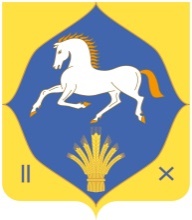 республика башкортостанмуниципальный районилишевский районсовет сельского поселенияЮнновский сельсовет